Lesson 18:  Determining Surface Area of Three-Dimensional Figures Classwork Opening ExerciseWhat three-dimensional figure will the net create?Measure (in inches) and label each side of the figure.Calculate the area of each face, and record this value inside the corresponding rectangle. How did we compute the surface area of solid figures in previous lessons? Write an expression to show how we can calculate the surface area of the figure above.What does each part of the expression represent?What is the surface area of the figure?Example 1Fold the net used in the Opening Exercise to make a rectangular prism.  Have the two faces with the largest area be the bases of the prism.  Fill in the second row of the table below.Examine the rectangular prism below.  Complete the table.Example 2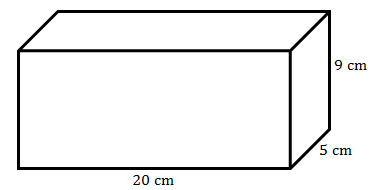 Exercises 1–3Calculate the surface area of each of the rectangular prisms below.Calculate the surface area of the cube.All the edges of a cube have the same length.  Tony claims that the formula , where  is the length of each side of the cube, can be used to calculate the surface area of a cube.Use the dimensions from the cube in Problem 2 to determine if Tony’s formula is correct.Why does this formula work for cubes?Becca does not want to try to remember two formulas for surface area, so she is only going to remember the formula for a cube.  Is this a good idea?  Why or why not?Problem Set Calculate the surface area of each figure below.  Figures are not drawn to scale.Write a numerical expression to show how to calculate the surface area of the rectangular prism.  Explain each part of the expression.When Louie was calculating the surface area for Problem 4, he identified the following:length , width , and height .However, when Rocko was calculating the surface area for the same problem, he identified the following:length , width , and height .Would Louie and Rocko get the same answer?  Why or why not?Examine the figure below.What is the most specific name of the three-dimensional shape?Write two different expressions for the surface area.Explain how these two expressions are equivalent.Area of Top (base)Area of Bottom (base)Area of FrontArea of BackArea of Left SideArea of Right SideArea of Top (base)Area of Bottom (base)Area of FrontArea of BackArea of Left SideArea of Right Side